ΘΕΜΑ: Προκήρυξη για την πλήρωση              Θέσεως ΔΕΠ	     	                                 Σχετικά:  Σας στέλνουμε την προκήρυξη για την πλήρωση θέσεως ΔΕΠ του Τμήματος Φιλολογίας, και παρακαλούμε να τη δημοσιεύσετε στο αμέσως επόμενο φύλλο της Εφημερίδας σας.    Για την πληρωμή, πρέπει να υποβάλετε στο Τμήμα Δαπανών της Διεύθυνση Οικονομικής Διαχείρισης του Πανεπιστημίου μας, υπόψη κ. Μαγδαληνής Φράγκου – Αλεξοπούλου, τηλέφωνο: 2310995137, email:magdalif@ad.auth.gr,αίτηση,ένα φύλλο της δημοσίευσης με υπογραμμισμένη την προκήρυξητο τιμολόγιο με την αξία κατά χιλιοστόμετρο, σύμφωνα με την υπ’ αριθμ. 2/82452/0020 Κ.Υ.Α. (ΦΕΚ 2441/02.12.2008, τ.Β’) περί καθορισμού της τιμής των καταχωρημένων στον τύπο υπηρεσιακών δημοσιευμάτων του Δημοσίου και των Ν.Π.Δ.Δ.την εντολή αυτή με τη συνημμένη προκήρυξη.    Επίσης, παρακαλούμε η εκτύπωση να γίνει με στοιχεία Νο 6 ή σε περίπτωση ελλείψεως αυτών, με στοιχεία Νο 8, σύμφωνα με την απόφαση του Γ.Λ.Κ. αριθμ. 131422/64.	ΠΡΟΚΗΡΥΞΗΓια την πλήρωση θέσεως ΔΕΠστο Αριστοτέλειο Πανεπιστήμιο ΘεσσαλονίκηςΤο παρακάτω Τμήμα του Πανεπιστημίου μας αποφάσισε την προκήρυξη της θέσεως ΔΕΠ:ΤΜΗΜΑ ΦΙΛΟΛΟΓΙΑΣ τηλ. Γραμματείας 2310 99 5244, 46 e-mail: maligou@lit.auth.gr, info@lit.auth.gr- Μιας (1) θέσης ΔΕΠ στη βαθμίδα του καθηγητή πρώτης βαθμίδας με γνωστικό αντικείμενο «Νεοελληνική Φιλολογία».(κωδικός ανάρτησης στο ΑΠΕΛΛΑ: ΑΡΡ 38172 )Οι προκηρύξεις δημοσιεύθηκαν στο ΦΕΚ 3481/31-12-2023 τ.Γ΄ (ημερ. κυκλ. 08/01/2024) και η προθεσμία υποβολής των δικαιολογητικών λήγει στις 18 Μαρτίου  2024.Οι αιτήσεις υποψηφιότητας μαζί με όλα τα αναγκαία για την κρίση δικαιολογητικά (όπως αναφέρονται στο ΦΕΚ προκήρυξης) υποβάλλονται ηλεκτρονικά στο Πληροφοριακό Σύστημα “ΑΠΕΛΛΑ”(https:// apella .minedu.gov.gr). Πληροφορίες στα αντίστοιχα τηλέφωνα και e-mails.           Θεσσαλονίκη,ΕΛΛΗΝΙΚΗ ΔΗΜΟΚΡΑΤΙΑΓΕΝΙΚΗ ΔΙΕΥΘΥΝΣΗ ΔΙΟΙΚΗΤΙΚΩΝ ΥΠΗΡΕΣΙΩΝΓΕΝΙΚΗ ΔΙΕΥΘΥΝΣΗ ΔΙΟΙΚΗΤΙΚΩΝ ΥΠΗΡΕΣΙΩΝΓΕΝΙΚΗ ΔΙΕΥΘΥΝΣΗ ΔΙΟΙΚΗΤΙΚΩΝ ΥΠΗΡΕΣΙΩΝ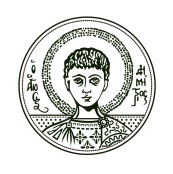 ΔΙΕΥΘΥΝΣΗ ΠΡΟΣΩΠΙΚΟΥ                         Τμήμα Διδακτικού Προσωπικού                             ΔΙΕΥΘΥΝΣΗ ΠΡΟΣΩΠΙΚΟΥ                         Τμήμα Διδακτικού Προσωπικού                             ΔΙΕΥΘΥΝΣΗ ΠΡΟΣΩΠΙΚΟΥ                         Τμήμα Διδακτικού Προσωπικού                             Πληροφορίες: Μαρία Β. ΓαβριηλίδουΘεσσαλονίκη, ΑΡΙΣΤΟΤΕΛΕΙΟΠΑΝΕΠΙΣΤΗΜΙΟΘΕΣΣΑΛΟΝΙΚΗΣΤηλ.: 2310 99 5190Αριθμ. Πρωτ.: ΛΗΞΗ: 18.03.2024 ΦΕΚ:3481/31.12.2023 τ.Γ’ΑΡΙΣΤΟΤΕΛΕΙΟΠΑΝΕΠΙΣΤΗΜΙΟΘΕΣΣΑΛΟΝΙΚΗΣe-mail: admin-tdep@ad.auth.grΚτίριο: Διοίκησης «Κ. Καραθεοδωρή»Αριθμ. Πρωτ.: ΛΗΞΗ: 18.03.2024 ΦΕΚ:3481/31.12.2023 τ.Γ’ΑΡΙΣΤΟΤΕΛΕΙΟΠΑΝΕΠΙΣΤΗΜΙΟΘΕΣΣΑΛΟΝΙΚΗΣΑριθμ. Πρωτ.: ΛΗΞΗ: 18.03.2024 ΦΕΚ:3481/31.12.2023 τ.Γ’ΠΙΝΑΚΑΣ ΑΠΟΔΕΚΤΩΝΠΙΝΑΚΑΣ ΑΠΟΔΕΚΤΩΝΠΙΝΑΚΑΣ ΑΠΟΔΕΚΤΩΝΤΟΠΙΚΕΣ:ΗΜΕΡΗΣΙΑ ΤΟΠΙΚΗΤΟΠΙΚΕΣ:ΤΥΠΟΣ ΘΕΣΣΑΛΟΝΙΚΗΣΑΘΗΝΩΝ:ΣΥΝΕΙΔΗΣΗΑΘΗΝΩΝ:ΑΘΗΝΑΪΚΟΣ ΤΥΠΟΣ   ΑΘΗΝΩΝ:ΝΑΥΤΕΜΠΟΡΙΚΗΠΕΙΡΑΙΩΣ:ΚΟΙΝΩΝΙΚΗΤΡΙΠΟΛΗΣ:ΠΡΩΙΝΟΣ ΜΟΡΙΑΣΠΑΤΡΩΝ:Η ΠΡΩΙΝΗ ΓΝΩΜΗΙΩΑΝΝΙΝΩΝ:ΕΛΕΥΘΕΡΙΑΒΟΛΟΥ:ΜΑΓΝΗΣΙΑΚΟΖΑΝΗΣ:ΠΡΩΙΝΗΚΟΜΟΤΗΝΗΣ:Ο ΧΡΟΝΟΣΜΥΤΙΛΗΝΗΣ:ΔΗΜΟΚΡΑΤΗΣΚΕΡΚΥΡΑΣ:Η ΚΕΡΚΥΡΑ ΣΗΜΕΡΑΧΑΝΙΩΝ:ΧΑΝΙΩΤΙΚΑ ΝΕΑΡΕΘΥΜΝΟΥ:ΡΕΘΕΜΝΙΩΤΙΚΑ  ΝΕΑΗΡΑΚΛΕΙΟΥ:ΝΕΑ ΚΡΗΤΗ